St Peter’s Church of England (Aided) Primary School 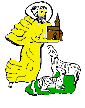 Data Retention PolicyThe Governing Body of St Peter’s Church of England (Aided) Primary School
adopted this policy on 17th March 2021 Signed: _________________________________________ (Chair of Governors)Signed: _________________________________________ (Head Teacher)Review every 2 yearsThis Data Retention Policy sets out the minimum amount of time a Leicestershire school needs to keep certain records and the action which should be taken when that information is of no further administrative use.Under the Freedom of Information Act 2000, schools are required to maintain a retention schedule, which should list the types of documents the school hold, how long they can be kept for and how they should be destroyed. Members of staff are encouraged to manage their current record keeping systems using the retention schedule and to take account of the different kinds of retention periods when they are creating new record keeping systems.The retention schedule refers to all information, regardless of the media in which they are stored. Data will be processed to in line with the requirements and protections set out in the UK General Data Protection Regulation (GDPR). What to do with records once they have reached the end of their administrative lifeDestruction of recordsWhere records have been identified for destruction they should be disposed of in an appropriate way.  All paper records containing personal information or sensitive policy information should be shredded before disposal (if possible).The Freedom of Information Act 2000 requires the school to maintain a list of records which have been destroyed and who authorised their destruction.  Members of staff should record at least:File reference (or other unique identifier)File title (or brief description)Number of filesThe name of the authorising officerThis could be kept in an Excel spreadsheet or other database format.Transfer of records to the ArchivesWhere records have been identified as being worthy of permanent preservation, arrangements should be made to transfer the records to the Archives. A list of the records sent to archives should be created to include the information above.Please contact the Information Systems Manager, Leicestershire County Council on 0116 305 5783Transfer of information to other mediaWhere lengthy retention periods have been allocated to records, members of staff may wish to consider converting paper records to other media such as digital media.  The lifespan of the media and the ability to migrate data where necessary should always be considered.Useful ContactsKatie Robey, Information Systems Manager, Leicestershire County Council, 0116 305 5783  krobey@leics.gov.ukGill Wood, Assistant Business Partner, Leicestershire County Council, 0116 305 7976  gwood@leics.gov.ukFunction DescriptionDataProtection issuesRetention period operationalAction at end of administrative life of the record1. Safeguarding1. Safeguarding1. Safeguarding1. SafeguardingChild Protection filesYesDOB + 25 yearsSHREDChild Protection information must be copied and sent under separate cover to new school/college whilst the child is still under 18 (i.e. the information does not need to be sent to a university for example). Where a child is removed from roll to be educated at home, the file should be copied to the Local Authority.Allegation of a child protection nature against a member of staff, including where the allegation isunfoundedYesUntil the person's normal retirement age, or 10 years from the date of the allegation if that's longerSHREDEmployment Practices Code: Supplementary Guidance 2.13.1Records of Disciplinary and Grievance"Records of allegations about workers who have been investigated and found to be without substance should not normally be retained once an investigation has been completed.  There are some exceptions to this where for its own protection the employer has to keep a limited record that an allegation was received and investigated, for example, where the allegation relates to abuse and the worker is employed to work with children or other vulnerable individuals”.Summary record to be retained on confidential personnel file, and a copy given to the person concerned.2. Governors2. Governors2. Governors2. GovernorsMinutesPrincipal set(signed)NoPermanentRetain in school for 6 years from date of meeting. Transfer to ArchivesInspection copiesNoDate of meeting + 3 yearsDESTROY[If these minutes contain any sensitive personal information they should be shredded)AgendasNoDate of meetingDESTROYReportsNoDate of report+ 6 yearsRetain in school for 6 years from date of meeting. Transfer to Archives (The appropriate archivist will then take a sample for permanent preservation)Annual Parents' meeting papersNoDate of meeting + 6 yearsRetain in school for 6 years from date of meeting. Transfer to Archives (The appropriate archivist will then take a sample for permanent preservation)Trusts and EndowmentsNoPermanentRetain in school whilst operationally required. Transfer to ArchivesAction PlansNoDate of action plan + 3 yearsDESTROY It may be appropriate to offer to the Archives for a sample to be taken if the school has been through a difficult periodFunction DescriptionDataProtection issuesRetention period operationalAction at end of administrative life of the recordPolicy documentsNoExpiry of policyRetain in school whilst policy is operational (this includes if the expired policy is part of a past decision making process) Transfer to Archives (the appropriate archivist will then take a sample for permanent preservation)Complaints filesYesDate of resolution of complaint + 6 yearsRetain in school for the first six years. Review for further retention in the case of contentious disputes. Destroy routine complaints. Complaints alleging possible harm to a young person by a member of staff are covered in section 1 above.Annual Reports required by the DCSFNoDate of report + 1O yearsTransfer to Archives (the appropriate archivist will then take a sample for permanent preservation)Proposals for schools to become, or be established as Specialist Status schoolsNoCurrent year+ 3 yearsTransfer to Archives (The appropriate archivist will then take a sample for permanent preservation)3. Management3. Management3. Management3. ManagementLog Books(Books where the Head Teacher or another member of staff keeps of records of what happens in the school, this may include details of events,photographs and other information]YesDate of last entry in the book + 6 yearsRetain in the school for 6 years from the date of the last entry.Transfer to the ArchivesFrom January 1st 2005 subject access is permitted into unstructured filing systems and log books and other records created within the school containing details about the activities of individual pupils and members of staff will become subject to the Data Protection Act 1998.Minutes of the SLT and other internaladministrative bodiesYesDate of meeting + 5 yearsRetain in the school for 5 years from meeting. Transfer to Archives (The appropriate archivist will then take a sample for permanent preservation)Function DescriptionDataProtection issuesRetention period operationalAction at end of administrative life of the recordReports made by the Head Teacher or the SLTYesDate of report + 3 yearsRetain in the school for 3 years from meeting. Transfer to Archives (The appropriate archivist will then take a sample for permanent preservation)Records created by Head Teachers, Deputy Head Teachers and other members of staff with administrative responsibilities (Except child protection records which are dealt with in section 1 above)YesClosure of file + 6 yearsDESTROYIf these records contain sensitive information they should be shreddedCorrespondence created by Head Teacher, Deputy Head Teacher, and other members of staff with administrative responsibilitiesNoDate of correspondence + 3 yearsDESTROYIf these records contain sensitive information they should be shreddedProfessional development plansYesClosure+ 6 yearsSHREDSchool development plansNoClosure+ 6 yearsReview Offer to the Archives4.Pupils4.Pupils4.Pupils4.PupilsAdmission RegistersYesDate of last entry in the book (or file)+ 6 yearsRetain in the school for 6 years from the date of the last entry. Transfer to the ArchivesAttendance registersYesDate of register + 3 yearsDESTROY  (If these records are retained electronically any back-up copies should be destroyed at the same time)Function DescriptionDataProtection issuesRetention period operationalAction at end of administrative life of the recordPupil record cardsYesRetain for the time which the pupil remains at the primary schoolTransfer to the secondary school (or other primary school) when the child leaves the school.Pupil filesYesRetain for the time which the pupil remains at the primary schoolTransfer to the secondary school (or other primary school) when the child leaves the school.Special Educational Needs case files, reviews and Individual Education PlansYes35 years from closure (the Local Authority should have a copy so compare the file to ensure duplicates are not being retained)SHREDLetters authorising absenceNoDate of absence + 2 yearsSHREDAbsence booksYesCurrent year+ 6 yearsSHREDPublicInternal examination resultsNoYesYear of examinations+ 6 yearsCurrent year + 5 yearsIf these records areretained on the pupil file or in their National Record of Achievement they need only be kept for as long asoperationally necessarv.DESTROYAny certificates left unclaimed should be returned to the appropriate Examination BoardDESTROYAny other records created in the course of contact with pupilsYes/NoCurrent year+ 3 yearsReview at the end of 3 years and either allocate a further retention period or DESTROYStatement maintained under The Education Act 1996 - Section 324YesDOB + 30 yearsDESTROY unless legal action is pendingFunction DescriptionDataProtection issuesRetention period operationalAction at end of administrative life of the recordProposed statement or amended statementYesDOB+ 30 yearsDESTROY unless legal action is pendingAdvice and information to parents regarding educational needsYesClosure + 12 yearsDESTROY unless legal action is pendingAccessibility StrategyYesClosure + 12 yearsDESTROY unless legal action is pendingChildren SEN FilesYesClosure + 35 yearsDESTROY unless legal action is pending5. Curriculum5. Curriculum5. Curriculum5. CurriculumCurriculum developmentNoCurrent year + 6 yearsDESTROYCurriculum returnsNoCurrent year + 3 yearsDESTROYSchool syllabusNoCurrent year + 1 yearIt may be appropriate to review these records at the end of each year and allocate a new retention period or DESTROYSchemes of workNoCurrent year + 1 yearIt may be appropriate to review these records at the end of each year and allocate a new retention period or DESTROYTimetableNoCurrent year + 1 yearIt may be appropriate to review these records at the end of each year and allocate a new retention period or DESTROYClass record booksNoCurrent year + 1 yearIt may be appropriate to review these records at the end of each year and allocate a new retention period or DESTROYMark BooksNoCurrent year + 1 yearIt may be appropriate to review these records at the end of each year and allocate a new retention period or DESTROYRecord of homework setNoCurrent year + 1 yearIt may be appropriate to review these records at the end of each year and allocate a new retention period or DESTROYPupils' workNoCurrent year + 1 yearIt may be appropriate to review these records at the end of each year and allocate a new retention period or DESTROYExamination resultsYesCurrent year + 6 yearsDESTROY (These records should be shredded)Value added recordsYesCurrent year + 6 yearsDESTROY (These records should be shredded)Function DescriptionDataProtection issuesRetention period operationalAction at end of administrative life of the record6. Human Resources6. Human Resources6. Human Resources6. Human ResourcesTimesheets, sick payYesCurrent year + 6 yearsSHREDStaff Personal filesYesTermination + 7 yearsSHREDInterview notes and recruitment recordsYesDate of interview + 6 monthsSHREDPre-employment vetting information (including unsuccessful DBS checks)NoDate of check + 6 monthsSHREDThis information should be placed on the personnel file if the applicant is successful and managed according to the guidelinesDisciplinary proceedings for all matters except those relating to child protection issues (see section 1above):oral warningwritten warning -level onewritten warning -level twofinal warningcase not found (except child protection allegations see section 1 above)YesDate of warning + 6 monthsDate of warning + 6 monthsDate of warning + 12 monthsDate of warning + 18 months  SHRED  If this is placed on a personal file, it must be weeded from the file.SHRED  If this is placed on a personal file, it must be weeded from the file.SHRED  If this is placed on a personal file, it must be weeded from the file.SHRED  If this is placed on a personal file, it must be weeded from the file. DESTROY  immediately at the conclusion of the caseFunction DescriptionDataProtection issuesRetention period operationalAction at end of administrative life of the recordRecords relating to accident/injury at workYesDate of incident + 12yearsReview at the end of this period. In the case of serious accidents a further retention period will need to be appliedAnnual appraisal/assessment recordsNoCurrent year + 5 yearsSHREDSalary cardsYesLast date of employment+ 6 yearsThe information should be transferred to the superannuation department at the appropriate time who will maintain the master record   SHREDMaternity pay recordsYesCurrent year, + 3yrsSHREDRecords held under Retirement Benefits Schemes (InformationPowers) Regulations 1995YesLast payment + 6 yearsSHRED7. Health and Safety7. Health and Safety7. Health and Safety7. Health and SafetyAccessibility PlansCurrent year+ 6 yearsDESTROYAccident ReportingAdults – Accident BookAdults – Internal ReportsChildrenYesYesYesLast entry in the accident book+ 3 yearsCurrent year+ 3 years  DOB + 25 years.SHREDSHRED SHREDA child may make a claim for negligence for 7 years from their 18th birthday. To ensure that all records are kept until the pupil reaches the age of 25 this retention period has   been applied.COSHHCurrent year+ 10 yearsReview (where appropriate an additional retention period may be allocated)Incident reportsYesCurrent year+ 20 yearsSHREDPolicy StatementsDate of expiry + 1 yearDESTROYRisk AssessmentsDate assessment superseded + 3 yearsDESTROYFunction DescriptionDataProtection issuesRetention period operationalAction at end of administrative life of the recordProcess of monitoring of areas where employees and persons are likely to have come in contact with asbestosLast action + 40 yearsDESTROYProcess of monitoring of areas where employees and persons are likely to have come in contact withradiationLast action + 50 yearsDESTROYFire Precautions log booksCurrent year +  6 yearsDESTROY8. Administrative8. Administrative8. Administrative8. AdministrativeEmployer's Liability certificatePermanent whilst the school is openRetain for 40 years after school has closedInventories of equipmentand furnitureDisposal of last item + 6years or date superseded +  6 yearsDESTROYGeneral file seriesCurrent year + 5 yearsReview to see whether a further retention period is required Transfer to Archives (The appropriate archivist will then take a sample for permanent preservation)School brochure/ prospectusCurrent year + 3 yearsTransfer to Archives(The appropriate archivist will then take a sample for permanent preservation)CircularsCurrent year + 1 yearDESTROYNewsletters, ephemeraCurrent year + 1 yearReview to see whether a further retention period is required Transfer to Archives(The appropriate archivist will then take a sample for permanent preservation)Visitors' bookCurrent year + 2 yearsReview to see whether a further retention period is required Transfer to Archives (The appropriate archivist will then take a sample for permanent preservation)PTACurrent year + 6 yearsReview to see whether a further retention period is required Transfer to Archives(The appropriate archivist will then take a sample for permanent preservation)Function DescriptionDataProtection issuesRetention period operationalAction at end of administrative life of the record9. Financial9. Financial9. Financial9. FinancialAnnual AccountsCurrent year + 6 yearsOffer to ArchivesLoans and grantsDate of last payment on loan + 12 yearsReview to see whether a further retention period is required Transfer to Archives (The appropriate archivist will then take a sample for permanent preservation)Contractsunder sealunder signaturemonitoring recordsContract completion date + 12 yearsContract completion date + 6 yearsCurrent year+ 2 yearsSHREDSHREDSHREDCopy ordersCurrent year + 2 yearsSHREDBudget reports, budget monitoringetcCurrent year + 3 yearsSHREDInvoice, receipts and other records covered by the FinancialRegulationsCurrent year + 6 yearsSHREDAnnual Budget andbackground papersCurrent year + 6 yearsSHREDOrder books and requisitionsCurrent year + 6 yearsSHREDDeliveryDocumentationCurrent year + 6 yearsSHREDDebtors' RecordsCurrent year + 6 yearsSHREDSchool Fund-Cheque booksCurrent year + 3 yearsSHREDFunction DescriptionDataProtection issuesRetention period operationalAction at end of administrative life of the recordSchool Fund- Paying in          booksCurrent year + 6 yearsSHREDSchool Fund-LedgerCurrent year + 6 yearsSHREDSchool Fund – InvoicesCurrent year + 6 yearsSHREDSchool Fund - ReceiptsCurrent year + 6 yearsSHREDSchool Fund - BankstatementsCurrent year + 6 yearsSHREDSchool Fund - School JourneybooksCurrent year + 6 yearsSHREDApplications for free school meals, travel, uniforms etcWhilst child at schoolSHREDStudent grantapplicationsCurrent year + 3 yearsSHREDFree school meals registersYesCurrent year + 6 yearsSHREDPetty cash booksCurrent year + 6 yearsSHRED10. Property10. Property10. Property10. PropertyTitle DeedsPermanent.These should follow the propertyOffer  to  ArchivesPlansPermanent.Offer  to  Archives Retain until superseded then offer to archives before destructionMaintenance and contractorsCurrent year + 6 yearsDESTROYLeasesExpiry of lease +  6 yearsDESTROYLettingsCurrent year + 3 vearsDESTROYBurglary, theft and vandalism report formsCurrent year + 6 yearsSHREDFunction DescriptionDataProtection issuesRetention period operationalAction at end of administrative life of the recordMaintenance logbooksLast entry + 10 yearsDESTROYContractors' ReportsCurrent year + 6 yearsDESTROY11. Local Authority11. Local Authority11. Local Authority11. Local AuthoritySecondary transfer sheets (Primary)YesCurrent year + 2 yearsSHREDAttendance returnsYesCurrent year + 1 yearDESTROYCirculars from LAWhilst operationally requiredReview to see whether a further retention period is required Transfer to Archives (The appropriate archivist will then take a sample for permanent preservation)12. DCSF12. DCSF12. DCSF12. DCSFHMI reportsThese do not need to be kept any longer Transfer to Archives (The appropriate archivist will then take a sample for permanent preservation)OFSTED reports and papersReplace former report with any new inspection reportReview to see whether a further retention period is required Transfer to Archives (The appropriate archivist will then take a sample for permanent preservation)Census returns(SIMS does notretain an electronic copy)Current year + 6 yearsDESTROYCirculars from DCSFWhilst operationally required. Review to see whether a further retention period is requiredTransfer to Archives (The appropriate archivist will then take a sample for permanent preservation)13. Connexions13. Connexions13. Connexions13. ConnexionsService level agreementsUntil supersededSHREDWork ExperienceagreementDOB of child + 18 yearsSHRED14. School Meals14. School Meals14. School Meals14. School MealsDinner RegisterCurrent year + 3 yearsSHREDSchool Meals Summary SheetsCurrent year + 3 yearsSHREDFunction DescriptionDataProtection issuesRetention period operationalAction at end of administrative life of the record15. Arts in Education15. Arts in Education15. Arts in Education15. Arts in EducationPupil Reports6 years from eventSHREDPupil registration forms6 years from registrationSHRED